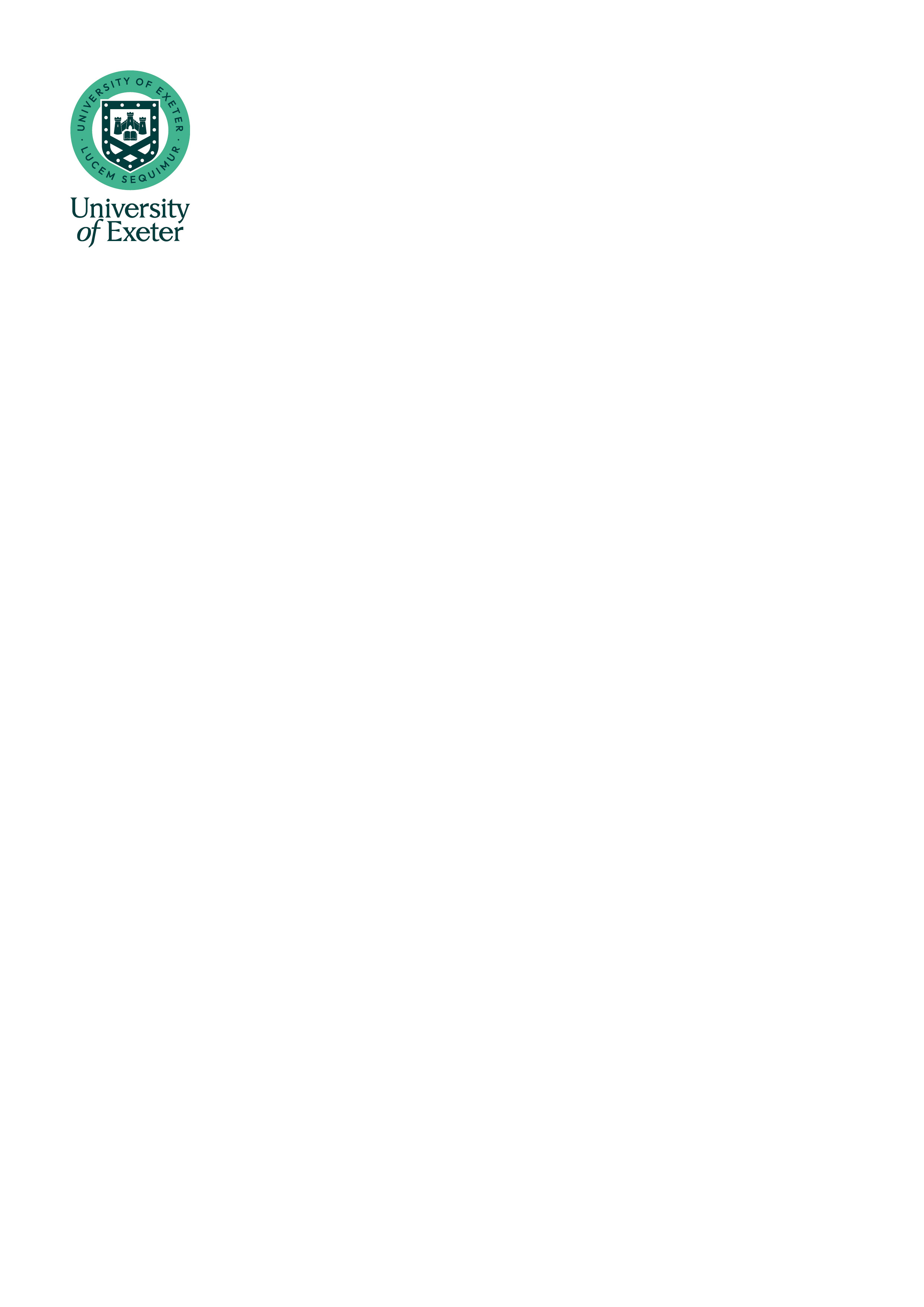 Senior Research Fellow (Ref. No. -to be completed by HR)Salary Details (Please choose the relevant salary wording for your post)Standard Salary wordingThe starting salary will be from £ (amount) up to £ (amount) on Grade (grade), depending on qualifications and experience. Salary wording for part time roles. Salary will be [insert salary] per annum pro rata subject to knowledge, skills and experience.[Option]  We welcome applications from candidates interested in working part-time hours or job-sharing arrangements.The post The Faculty wishes to recruit a Senior Research Fellow to lead brief outline of project. This funding body funded post is available immediately/or from DATE to DATE. The successful applicant will insert summary of work to be done.  The post will include details of duties.  About youApplicants will be able to contribute to the development of research strategies; participate in the overall management of the College in areas such as strategic planning, budget management and business planning; plan and deliver research, consultancy or similar programmes and actively seek and secure research funding.The successful applicant will possess a relevant PhD or equivalent qualification/experience in a related field of study and will be a nationally recognised authority in subject area and possess in-depth understanding of specialism to enable the development of new knowledge and understanding within the field. In addition, the successful applicant will provide academic leadership to research teams, lead and develop internal and external networks and develop links with external contacts in order to foster collaboration and generate income. Applicants will be able to insert skills and knowledge required.Please ensure you read the Job Description and Person Specification for full details of this role.What we can offer youFreedom (and the support) to pursue your intellectual interests and to work creatively across disciplines to produce internationally exciting research;Support teams that understand the University wide research and teaching goals and partner with our academics accordingly An Innovation, Impact and Business directorate that works closely with our academics providing specialist support for external engagement and developmentOur Exeter Academic initiative supporting high performing academics to achieve their potential and develop their careerA multitude of staff benefits including sector leading benefits around maternity, adoption and shared parental leave (up to 26 weeks full pay), Paternity leave (up to 6 weeks full pay), and a Fertility Treatment PolicyA beautiful campus set in the heart of stunning Devon/ CornwallThe University of Exeter We are a member of the prestigious Russell Group of research-intensive universities and in the top 200 universities in the world (Times Higher Education World University Rankings 2024 and QS World University Ranking 2024).  We combine world-class teaching with world-class research, achieving a Gold rating in the Teaching Excellence Framework Award 2023, underpinned by Gold ratings for Student Experience and Student Outcomes.Our world-leading research impact has grown more than any other Russell Group university in recent years, and we are home to some of the world’s most influential researchers, seeking to answer some of the most fundamental issues facing humankind today.  More than 99 percent of our research is of international quality and 47 percent is world-leading (2021 Research Excellence Framework). We encourage proactive engagement with industry, business and community partners to enhance the impact of research and education and improve the employability of our students. Read about our world leading research – Green Futures and how we are transforming education for a changing world. We are located in a beautiful part of the country and Exeter (a fast growing tech hub) is one of only a few UK cities to have been designated as a UNESCO Creative CityOur Equality, Diversity and Inclusion CommitmentWe are committed to ensuring reasonable adjustments are available for interviews and workplaces.Whilst all applicants will be judged on merit alone, we particularly welcome applications from groups currently underrepresented within our working community.  With over 30,000 students and 7,000 staff from 150 different countries we offer a diverse and engaging environment where our diversity is celebrated and valued as a major strength. We are committed to creating an inclusive culture where all members of our community are supported to thrive; where diverse voices are heard through our engagement with evidence-based charter frameworks for gender (Athena SWAN and Project Juno for Physics), race equality (Race Equality Charter Mark), LGBTQ+ inclusion (Stonewall Diversity Champion) and as a Disability Confident employer.We are proud signatories of the Armed Forces Covenant and welcome applications from service people. Further informationFor further information please contact Academic's name, e-mail name@exeter.ac.uk or telephone (01392) 72XXXX. The closing date for completed applications is Date.  Interviews are expected to take place on date.Standard Occupational Classification (SOC)2119)If going on jobs.ac.uk, please ensure that the advert word count is under 540.